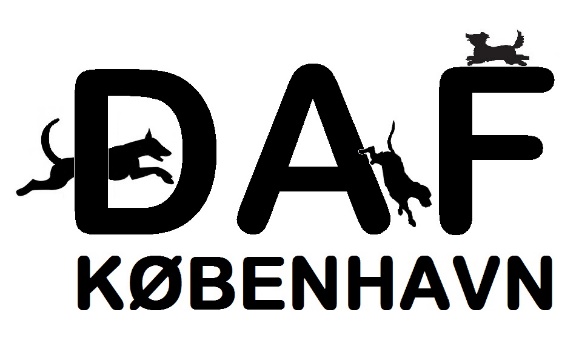 Referat Bestyrelsesmøde i DAF 3. maj 2015 hos TheresaTilstede: Sonja, Theresa, Johanne, Zainab og Kate (ref.) – Fuldtallig bestyrelse.1
Kate er referent  - Vi klarer os uden ordstyrer :-92
Følgende er på valg:I 2016: Sonja og ZainabI 2017: Theresa, Kate og JohanneRevisor på valg hvert år.3 – Årshjul7. juni: Arbejdsdag21. juni: Klubmesterskab29. august: Julefrokost for Trænere, Bestyrelse og Revisor.Vi tilstræber 2 arbejdsdage hvert år. En i April/maj og en i september/oktoberDer er et ønske om DAF-cup (HTMog evt rally) men der mangler arrrangører.4 – PlænenZainab ordner græsplænen i juli hvor der er træningspause. Den bliver luftet, tilføjet jord, tromlet, eftersået græs og vandet. 
Slåmaskinen skal til tjek/reparation i Lyngby – Sonja kontakter Aina og spør om hun kan få den kørt frem og tilbage.5 – Nye og gamle forhindringerNye tuneller og sandsække: Sonja sender link – Theresa bestiller og betaler. De skal sendes til en GLS-pakkeshop nær Zainab, som får dem hentet.De gamle feltforhindringer:
Ballancen: Sonja slår den op på agilitysiden – Interesserede kan afhente den gratis.
A’et Theresa tjekker om der er plads bag huset til et liggende (unghunde-)-A6 - DAF-cupAgility inde i klubben , Hvalpe- og unghundeprøver i parken, For-sjov-konkurrence fælles til sidst, Fællesspisning.Johanne skriver ud i trænergruppen for at finde en tovholder.7 - Budget 2015 Budgettet lagt – der bliver i år brugt noget af opsparingen, men der har heller ikke været vedligeholdt i årevis – og plankeværket koster.8- TilskudsansøgningUdfyldt i fællesskab.9 - Udbetaling af trænerlønJohanne udbetaler evt manglende trænerlønudbetaling fra sidste årFremover udbetaler Johanne trænerlæn ved afslutningen af hver sæson, samt noterer hvor meget den enkelte træner har til gode på kursus/tøj-kontoen. Trænerne skal sørge for at have afleveret bankoplysninger til Johanne.Udbetaling af tøj/Kursuspenge:
Træningstøj er træningstøj uanset hvilken butik det er indkøbt i.
Kurser skal være hunderelaterede – Pengene kan udbetales til kursusgebyr og evt transport.10 – Uddannelse af følJohanne bliver praktisk færdiguddannet i denne sæson (har ansvar for undervisningen fra 14.5). 
Nadia i næste sæson. 
(Sonja snakker med Lene og Aina om hvornår Aina skal ha sin praktiske del)Theresa laver en teoretisk dag for Nadia, Johanne, Aina og Kate her i foråret.11 – Indkøb Trænere og bestyrelsesmedlemmer kan godt indkøbe relevante ting til træning/hold/vedligeholdelse inden for rimelighedens grænser uden at hvert lille køb skal tages op på bestyrelsesmøder.12 – Nyt LogoKates forslag er godkendt – Kate sender J-peg til Sonja som sætter det på hjemmesider, brevpapir mm.13 - EvtHuller under plankeværk – de er store nok til at hvalpe og andet småkravl kan komme under -  skal tages med på arbejdsdagen – det kan klares med en blanding af net, sten og beplantning.